Login Detail For admin:  UN: admin123 , Password: admin123For Staff users: UN: mcsr , Password: mcsr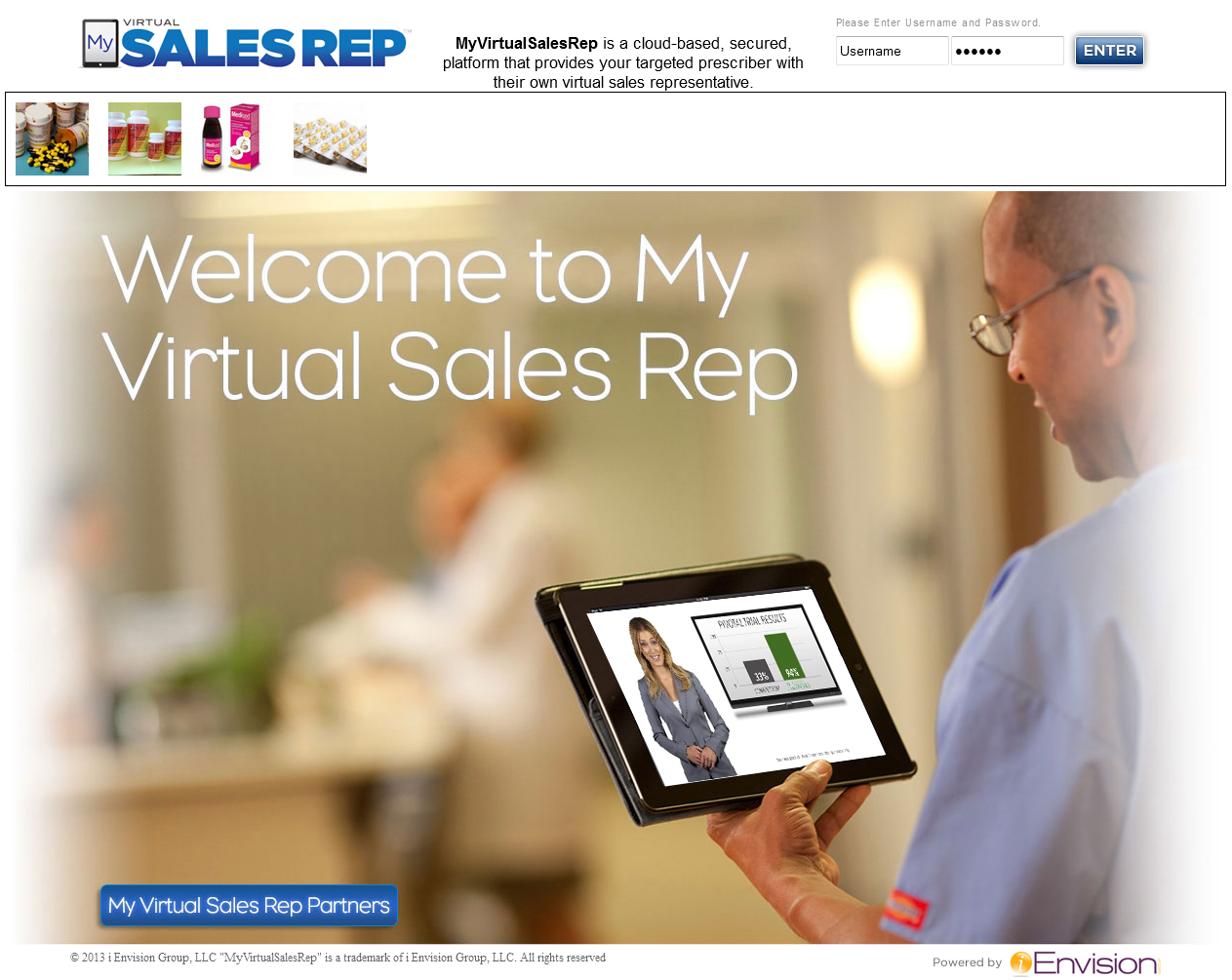 Dashboard 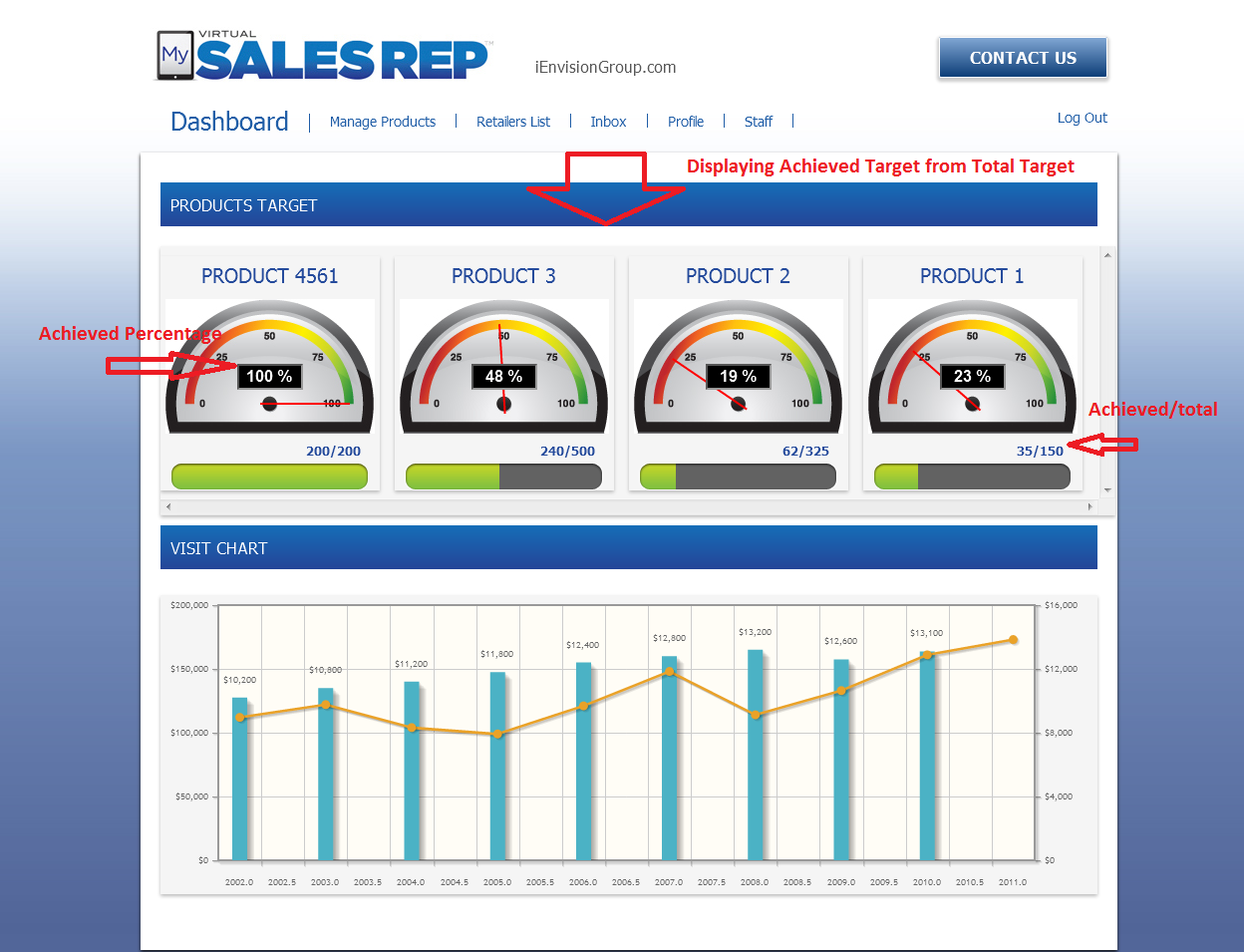 Manage products ,speaker programs,medicine info request , sales visit request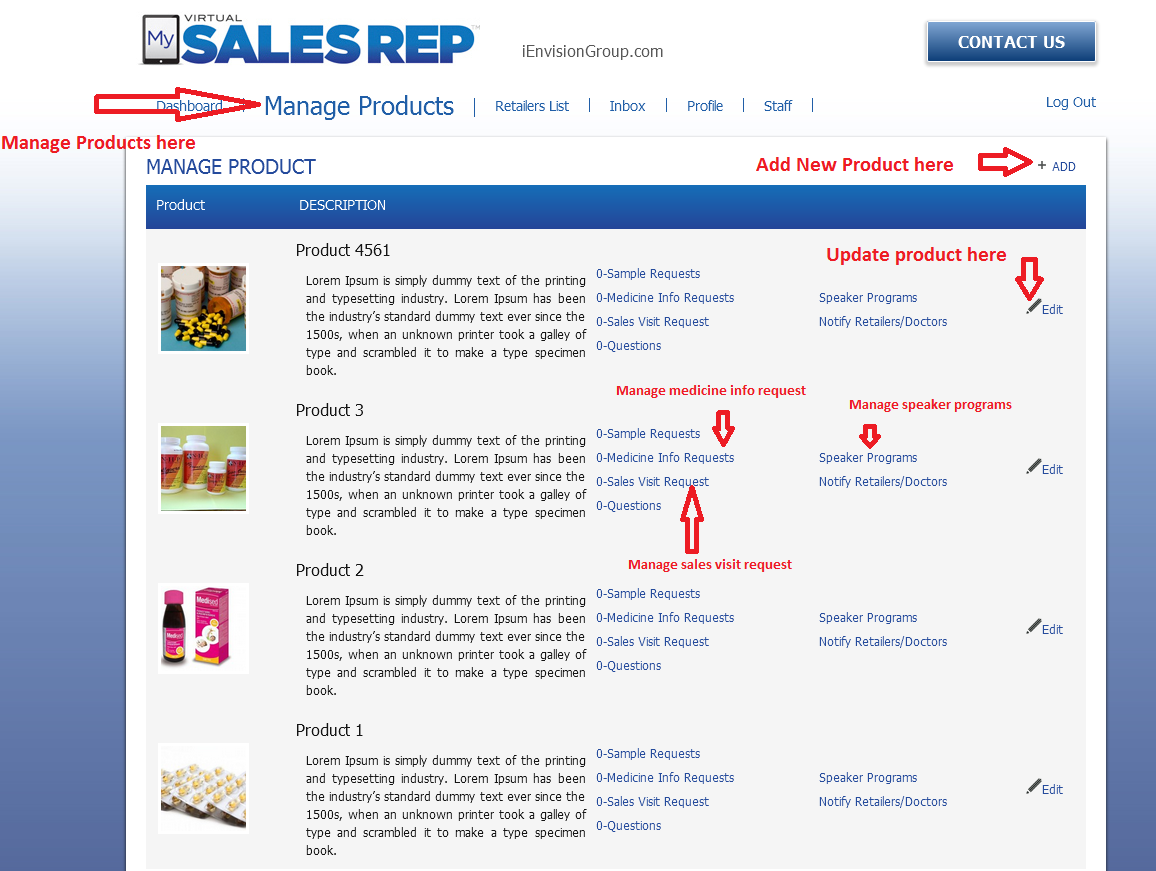 Add Or Update Products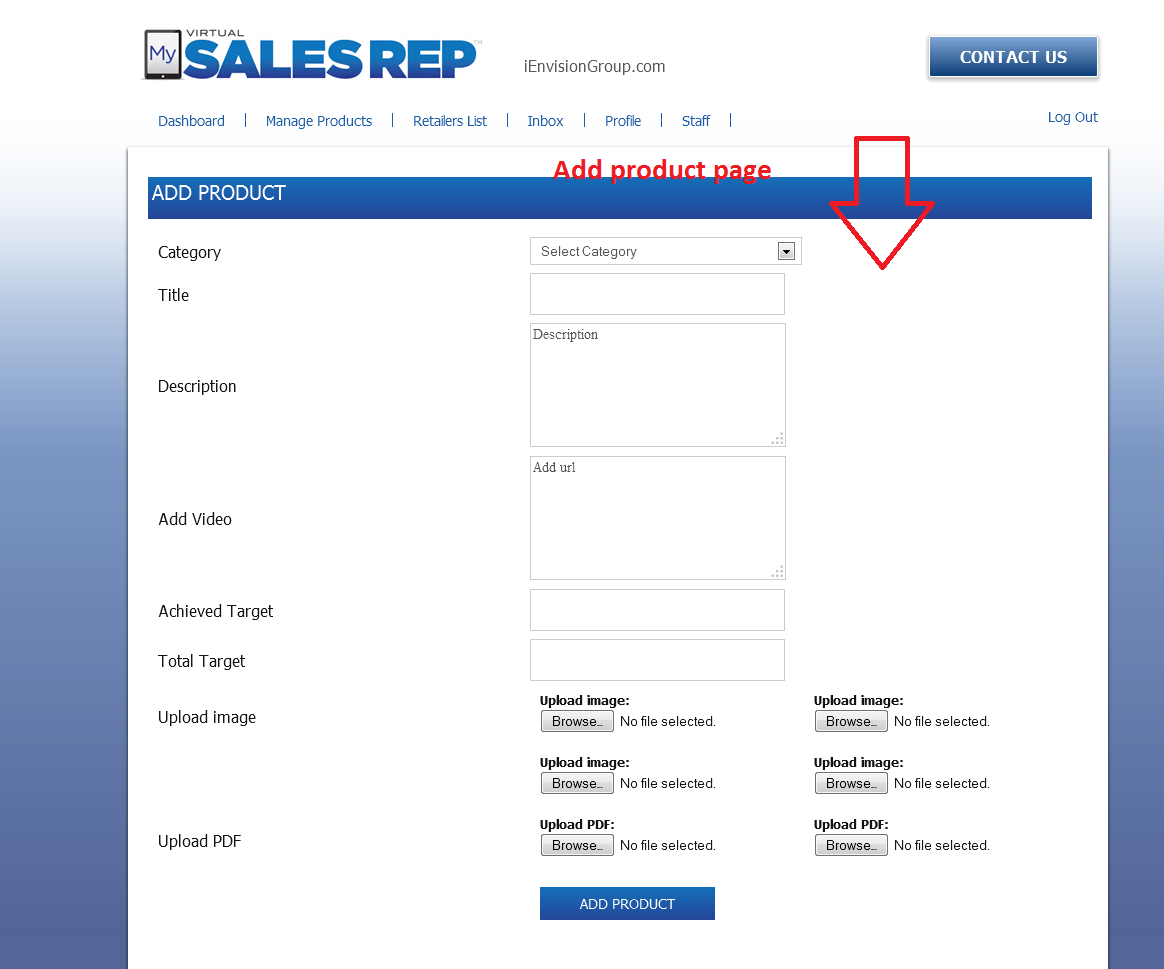 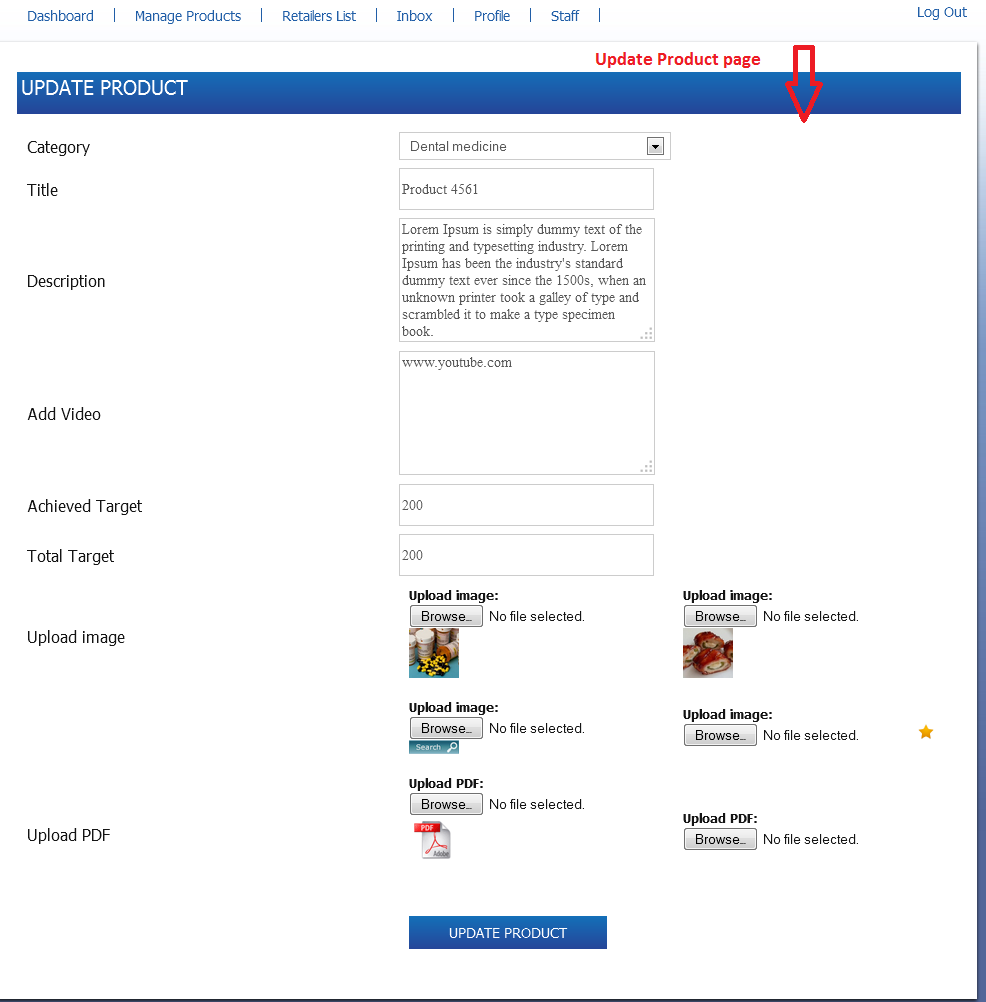 Manage staff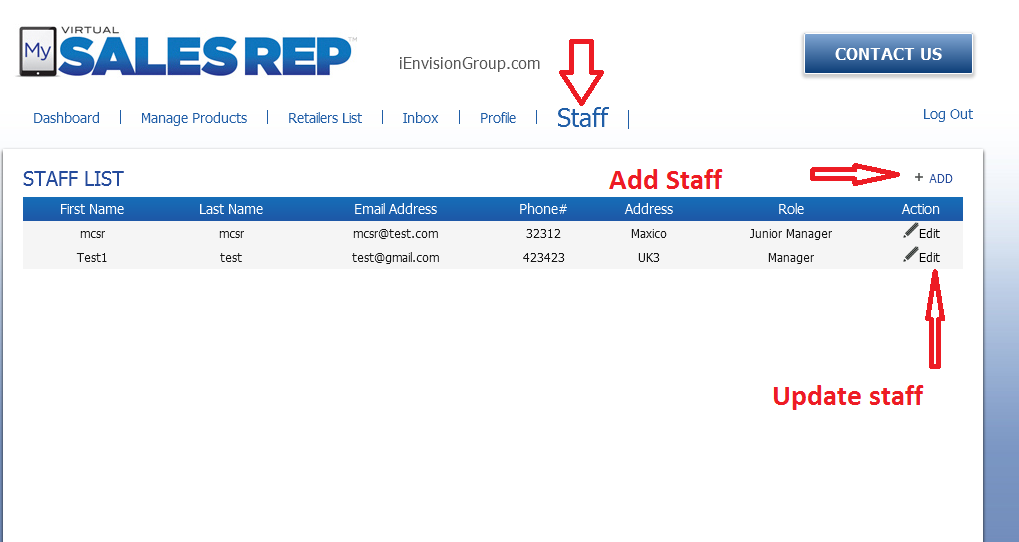 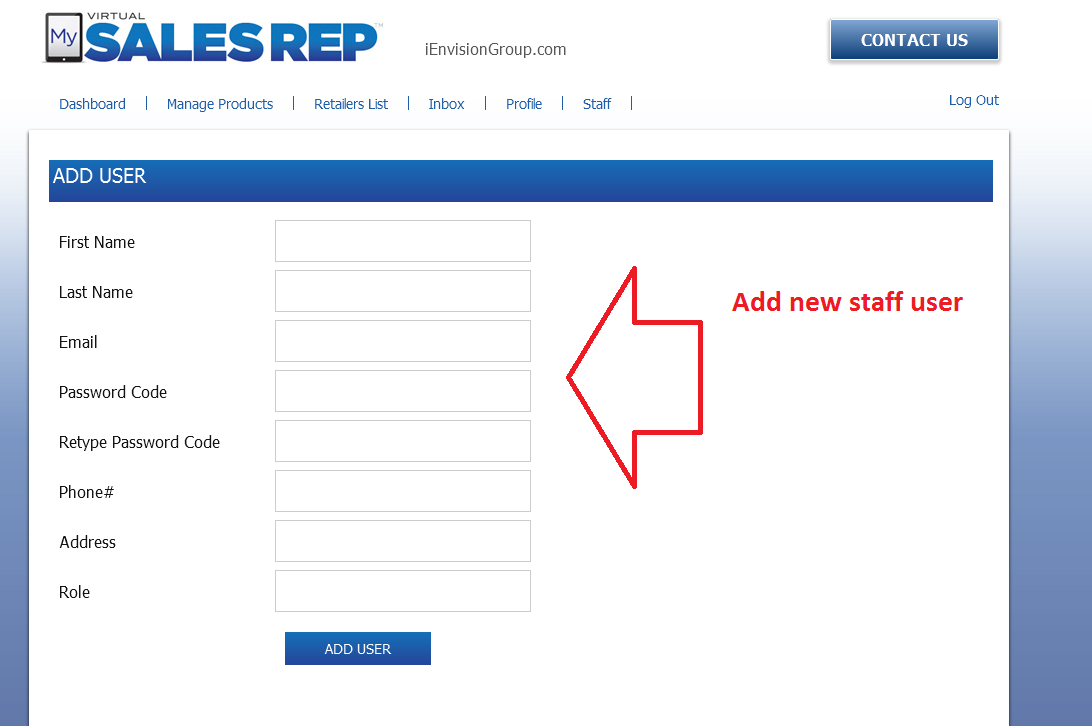 Retailer Section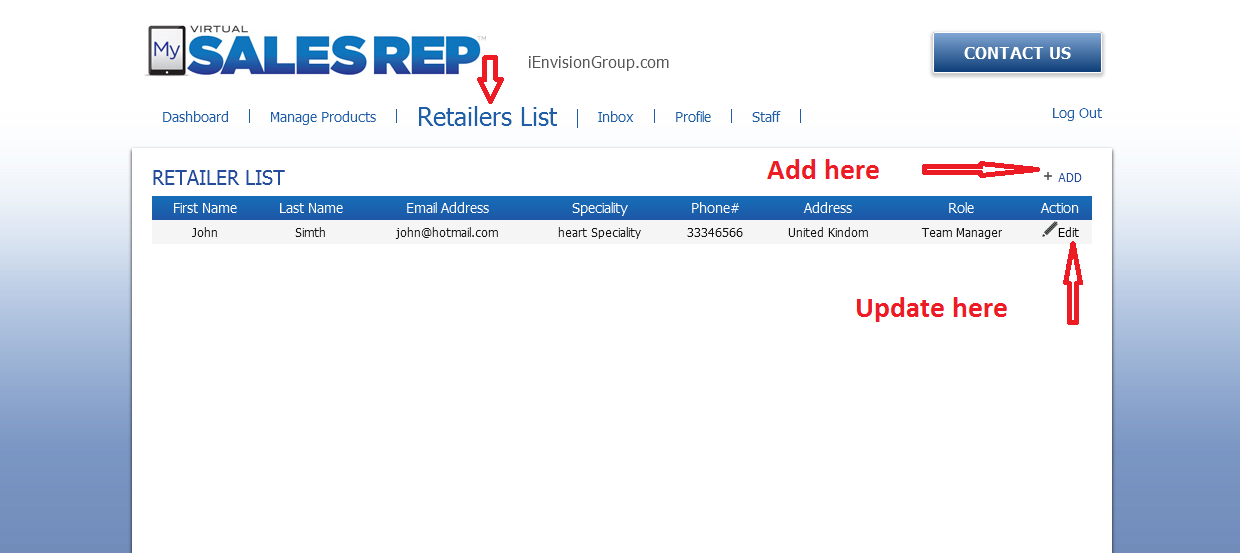 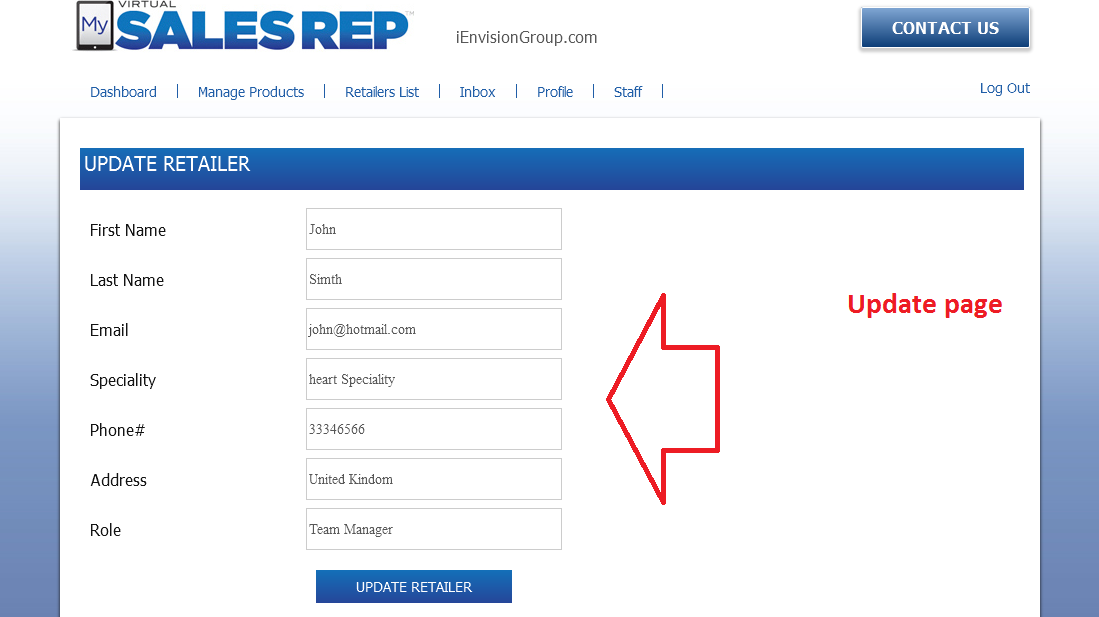 